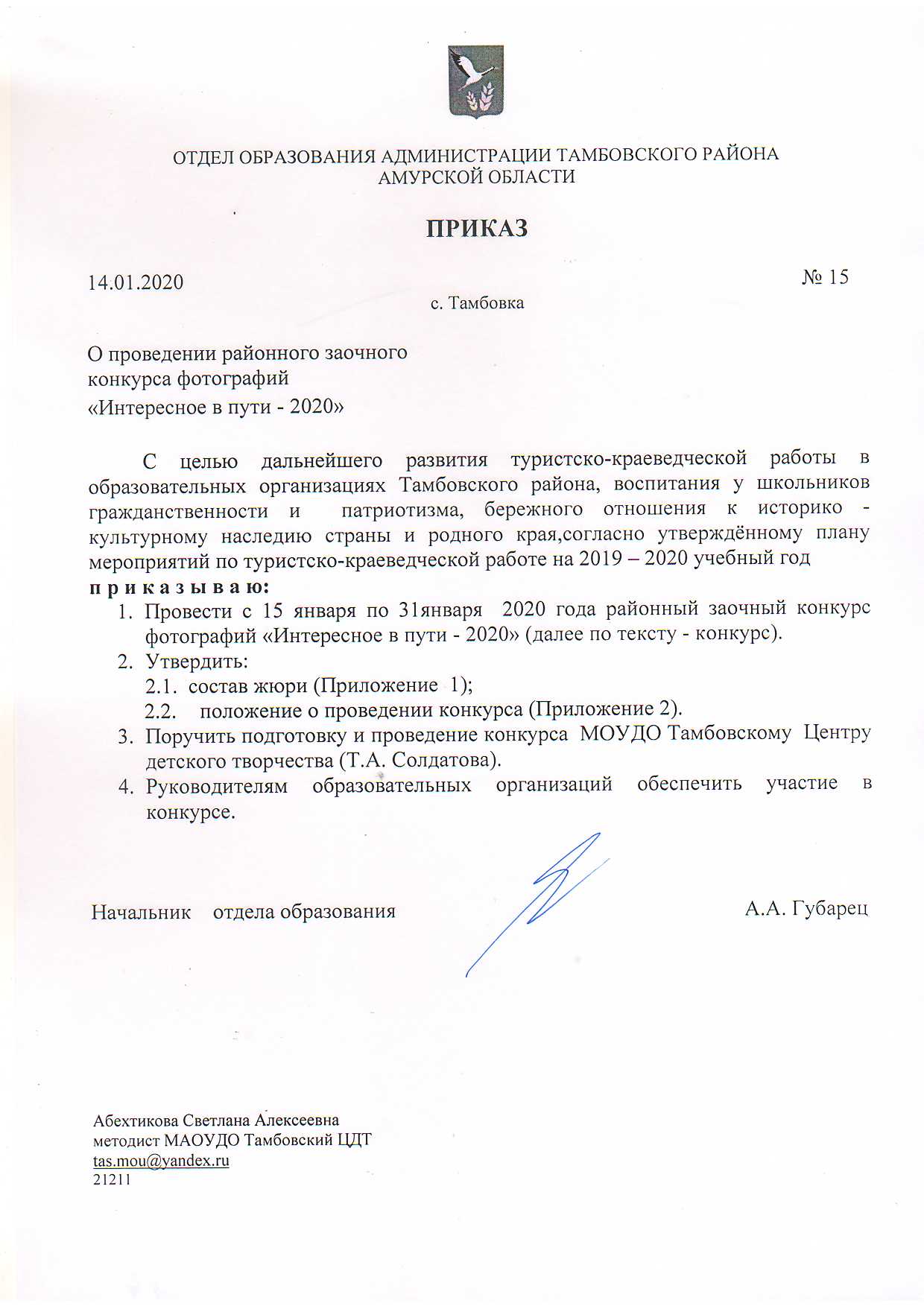 Приложение 1Состав жюриСолдатова Т.А. - директор МОУДО Тамбовского ЦДТ, председатель жюри.Андриенко Е.Ю.- методист по воспитательной работе МКУ ЦОУО, член жюри.Абехтикова С.А. – методист МОУДО Тамбовского ЦДТ, член жюри, секретарь.Надточий Ольга Михайловна, методист МОУДО Тамбовского ЦДТ, член жюри.Приложение 2Положениео районном заочном  конкурсефотографий «Интересное в пути - 2020» I. Общие положения1.1. Настоящее Положение определяет порядок организации и условия проведения районного заочного конкурса фотографий «Интересное в пути - 2020» (далее по тексту - конкурс).1.2. Конкурс организуется и проводится  Муниципальным  автономным образовательным учреждением дополнительного образования Тамбовским Центром детского творчества.1.3. Непосредственную подготовку и проведение конкурса осуществляет организационный комитет и жюри.2. Цели и задачи2.1. Цели конкурса: Воспитание у школьников и молодежи патриотизма, бережного отношения к историческому наследию страны и родного края.2.2. Задачи конкурса:- повышение интереса детей и молодежи к истории, культуре, природе  своего села, к изучению жизни и деятельности земляков.3.Участники Конкурса3.1. В  конкурсе   могут принимать участие обучающиеся образовательных организаций и дополнительного образования детей без возрастных ограничений.3.2. Допускается индивидуальное и групповое участие в конкурсе.4.Организация и порядок проведенияОсновной этап  (с 15 января по 31 января  2020 года).На данном этапе оформляются конкурсные работы.Аналитический этап (до 04 февраля 2020 года) - осуществляется экспертная оценка конкурсных работ.Заключительный этап -  подведение итогов конкурса (04 февраля 2020 года).5. Условия проведенияНа конкурс предоставляются фотографии, сопровождающиеся этикеткой (название работы, Ф.И. автора, возраст, образовательная организация, Ф.И.О. руководителя). На фотографиях должно быть изображение: природы; культуры, достопримечательностей  родного села, земляков. Условия приема конкурсных работДля участия в районном  конкурсе, необходимо, предоставить в Оргкомитет по адресу:  675950, с. Тамбовка,  ул. 50 лет Октября ,18,  МАОУ ДОД Тамбовский ЦДТ, фотографии с этикетками.7. Руководство КонкурсомВсю организационную  работу по подготовке конкурса и подведение итогов осуществляют Оргкомитет и жюри, которые просматривают фотоработы на соответствие тематике, качество выполнения, оригинальность сюжета.   Утверждают  список победителей и призеров.  8. Награждение	Победители (1 место) и призеры (2-3 место) конкурса награждаются  дипломами  отдела образования Администрации Тамбовского района.